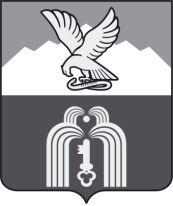 Российская ФедерацияР Е Ш Е Н И ЕДумы города ПятигорскаСтавропольского краяО проекте решения Думы города Пятигорска «О формировании предложения о безвозмездной передаче имущества из федеральной собственности в собственность муниципального образования города-курорта Пятигорска»Рассмотрев проект решения Думы города Пятигорска № 655-5 «О формировании предложения о безвозмездной передаче имущества из федеральной собственности в собственность муниципального образования города-курорта Пятигорска», руководствуясь Федеральным законом «Об общих принципах организации местного самоуправления в Российской Федерации», Гражданским кодексом Российской Федерации, Жилищным кодексом Российской Федерации, Уставом муниципального образования города-курорта Пятигорска, Положением об управлении и распоряжении имуществом, находящимся в собственности муниципального образования города-курорта Пятигорска, Дума города ПятигорскаРЕШИЛА:Отклонить проект решения Думы города Пятигорска № 655-5 «О формировании предложения о безвозмездной передаче имущества из федеральной собственности в собственность муниципального образования города-курорта Пятигорска».ПредседательДумы города Пятигорска                                                                Л.В.Похилько1 июня 2021 г.№ 22-68 ГДПРОЕКТ №655-5Российская ФедерацияР Е Ш Е Н И ЕДумы города ПятигорскаСтавропольского краяО формировании предложения о безвозмездной передаче имущества из федеральной собственности в собственность муниципального образования города-курорта ПятигорскаРуководствуясь Гражданским кодексом Российской Федерации, Федеральным законом «Об общих принципах организации местного самоуправления в Российской Федерации», Уставом муниципального образования города-курорта Пятигорска, Положением об управлении и распоряжении имуществом, находящимся в собственности муниципального образования города-курорта Пятигорска,Дума города ПятигорскаРЕШИЛА:Сформировать предложение о безвозмездной передаче имущества из федеральной собственности в собственность муниципального образования города-курорта Пятигорска, согласно приложению к настоящему решению.Контроль за исполнением настоящего решения возложить на администрацию города Пятигорска.Настоящее решение вступает в силу со дня его подписания.Председатель Думы  города Пятигорска                                                                Л.В. Похилько____________________№__________________                                                                      ПРИЛОЖЕНИЕ к решению Думы города Пятигорска                                                                      от____________ №_______________             ПЕРЕЧЕНЬимущества, находящегося в федеральной собственности, предлагаемого к безвозмездной передаче в собственность муниципального образования города-курорта ПятигорскаУправляющий делами Думы города Пятигорска                                                               Е.В. Михалева№ п/пнаименованиеимуществаадрес местанахожденияимуществаиндивидуализирующиехарактеристикиимущества1квартира № 29Ставропольский край,город Пятигорск, улица Булгакова, д.9кадастровый номер26:33:110502:1351, площадь 41 кв.м.2квартира № 44Ставропольский край,город Пятигорск, улица Булгакова, д.9кадастровый номер26:33:110502:1360, площадь 41,2 кв.м.3квартира № 52Ставропольский край,город Пятигорск, улица Булгакова, д.9кадастровый номер26:33:110502:1373, площадь 40,9 кв.м.4квартира № 68Ставропольский край,город Пятигорск, улица Булгакова, д.9кадастровый номер26:33:110502:1389, площадь 41 кв.м.5квартира № 28Ставропольский край,город Пятигорск, улица Булгакова, д.13кадастровый номер26:33:110502:1426, площадь 43,1 кв.м.6квартира № 29Ставропольский край,город Пятигорск, улица Булгакова, д.13кадастровый номер26:33:110502:1425, площадь 41,4 кв.м.7квартира № 34Ставропольский край,город Пятигорск, улица Булгакова, д.13кадастровый номер26:33:110502:1431, площадь 61,1 кв.м.  8квартира № 36Ставропольский край,город Пятигорск, улица Булгакова, д.13кадастровый номер26:33:110502:1429, площадь 43,1 кв.м.9квартира № 39Ставропольский край,город Пятигорск, улица Булгакова, д.13кадастровый номер26:33:110502:1434, площадь 62,5 кв.м.10квартира № 41Ставропольский край,город Пятигорск, улица Булгакова, д.13кадастровый номер26:33:110502:1440, площадь 55,2 кв.м.11квартира № 43Ставропольский край,город Пятигорск, улица Булгакова, д.13кадастровый номер26:33:110502:1436, площадь 78,6 кв.м.12квартира № 48Ставропольский край,город Пятигорск, улица Булгакова, д.13кадастровый номер26:33:110502:1441, площадь 55,4 кв.м.13квартира № 58Ставропольский край,город Пятигорск, улица Булгакова, д.13кадастровый номер26:33:110502:1452, площадь 60,2 кв.м.14квартира № 70Ставропольский край,город Пятигорск, улица Булгакова, д.13кадастровый номер26:33:110502:1411, площадь 77,8 кв.м.15квартира № 76Ставропольский край,город Пятигорск, улица Булгакова, д.13кадастровый номер26:33:110502:1468, площадь 41 кв.м.16квартира № 78Ставропольский край,город Пятигорск, улица Булгакова, д.13кадастровый номер26:33:110502:1470, площадь 77,7 кв.м.17квартира № 2Ставропольский край,город Пятигорск, улица Булгакова, д.13кадастровый номер26:33:110502:1401, площадь 61,4 кв.м.18квартира № 37Ставропольский край,город Пятигорск, улица Булгакова, д.15кадастровый номер26:33:110502:1536, площадь 39,4 кв.м.19квартира № 42Ставропольский край,город Пятигорск, улица Булгакова, д.15кадастровый номер26:33:110502:1533, площадь 59,3 кв.м.20квартира № 30Ставропольский край,город Пятигорск, п. Горячеводский, пер. Малиновского, д.9кадастровый номер26:33:330208:1245, площадь 38,1 кв.м.21квартира № 46Ставропольский край,город Пятигорск, п. Горячеводский, пер. Малиновского, д.9кадастровый номер26:33:330208:1237, площадь 37,9 кв.м.